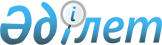 О внесении изменений в решение Толебийского районного маслихата от 28 декабря 2018 года № 35/196-VI "О бюджетах города, сельских округов на 2019-2021 годы"
					
			С истёкшим сроком
			
			
		
					Решение Толебийского районного маслихата Туркестанской области от 12 декабря 2019 года № 47/257-VI. Зарегистрировано Департаментом юстиции Туркестанской области 30 декабря 2019 года № 5336. Прекращено действие в связи с истечением срока
      В соответствии с пунктом 4 статьи 109-1, Бюджетного кодекса Республики Казахстан от 4 декабря 2008 года, подпунктом 1) пункта 1 статьи 6 Закона Республики Казахстан от 23 января 2001 года "О местном государственном управлении и самоуправлении в Республике Казахстан" и решением Толебийского районного маслихата от 22 ноября 2019 года № 46/244-VI "О внесении изменений в решение Толебийского районного маслихата от 20 декабря 2018 года № 34/189-VI "Об районном бюджете на 2019-2021 годы", зарегистрированного в Реестре государственной регистрации нормативных правовых актов за № 5197, Толебийский районный маслихат РЕШИЛ:
      1. Внести в решение Толебийского районного маслихата от 28 декабря 2018 года № 35/196-VI "О бюджетах города, сельских округов на 2019-2021 годы" (зарегистрировано в Реестре государственной регистрации нормативных правовых актов за № 4885, опубликовано 18 января 2019 года в газете "Толеби туы" и 28 января 2019 года в эталонном контрольном банке нормативных правовых актов Республики Казахстан в электронном виде) следующие изменения:
      пункт 1 изложить в следующей редакции: 
      "1. Утвердить бюджет города Ленгера на 2019-2021 годы согласно приложениям 1, 2 и 3 соответственно, в том числе на 2019 год в следующих объемах:
      1) доходы – 870 211 тысяч тенге:
      налоговым поступлениям – 126 669 тысяч тенге;
      неналоговым поступлениям – 0;
      поступлениям от продажи основного капитала – 0;
      поступлениям трансфертов – 743 542 тысяч тенге;
      2) затраты – 875 202 тысяч тенге;
      3) чистое бюджетное кредитование – 0:
      бюджетные кредиты – 0;
      погашение бюджетных кредитов – 0;
      4) сальдо по операциям с финансовыми активами – 0:
      приобретение финансовых активов – 0;
      поступление от продажи финансовых активов государства – 0;
      5) дефицит бюджета (профицит) – - 4 991 тысяч тенге;
      6) финансирование дефицита бюджета (использование профицита) – 4 991 тысяч тенге:
      поступление займов – 0;
      погашение займов – 0;
      используемые остатки бюджетных средств – 4 991 тысяч тенге.
      пункт 2 изложить в следующей редакции: 
      2. Утвердить бюджет Аккумского сельского округа на 2019-2021 годы согласно приложениям 4, 5 и 6 соответственно, в том числе на 2019 год в следующих объемах:
      1) доходы – 123 502 тысяч тенге:
      налоговым поступлениям – 7 914 тысяч тенге;
      неналоговым поступлениям – 0;
      поступлениям от продажи основного капитала – 0;
      поступлениям трансфертов – 115 588 тысяч тенге;
      2) затраты – 126 269 тысяч тенге;
      3) чистое бюджетное кредитование – 0:
      бюджетные кредиты – 0;
      погашение бюджетных кредитов – 0;
      4) сальдо по операциям с финансовыми активами – 0:
      приобретение финансовых активов – 0;
      поступление от продажи финансовых активов государства – 0;
      5) дефицит бюджета (профицит) – - 2 767 тысяч тенге;
      6) финансирование дефицита бюджета (использование профицита) – 2 767 тысяч тенге:
      поступление займов – 0;
      погашение займов – 0;
      используемые остатки бюджетных средств – 2 767 тысяч тенге.
      пункт 3 изложить в следующей редакции: 
      3. Утвердить бюджет Алатауского сельского округа на 2019-2021 годы согласно приложениям 7, 8 и 9 соответственно, в том числе на 2019 год в следующих объемах:
      1) доходы – 142 699 тысяч тенге:
      налоговым поступлениям – 17 306 тысяч тенге;
      неналоговым поступлениям – 50 тысяч тенге;
      поступлениям от продажи основного капитала – 0;
      поступлениям трансфертов – 125 343 тысяч тенге;
      2) затраты – 145 480 тысяч тенге;
      3) чистое бюджетное кредитование – 0:
      бюджетные кредиты – 0;
      погашение бюджетных кредитов – 0;
      4) сальдо по операциям с финансовыми активами – 0:
      приобретение финансовых активов – 0;
      поступление от продажи финансовых активов государства – 0;
      5) дефицит бюджета (профицит) – - 2 781 тысяч тенге;
      6) финансирование дефицита бюджета (использование профицита) – 2 781 тысяч тенге:
      поступление займов – 0;
      погашение займов – 0;
      используемые остатки бюджетных средств – 2 781 тысяч тенге.
      пункт 4 изложить в следующей редакции:
      4. Утвердить бюджет Первомаевского сельского округа на 2019-2021 годы согласно приложениям 10, 11 и 12 соответственно, в том числе на 2019 год в следующих объемах:
      1) доходы – 286 619 тысяч тенге:
      налоговым поступлениям – 18 538 тысяч тенге;
      неналоговым поступлениям – 0;
      поступлениям от продажи основного капитала – 0;
      поступлениям трансфертов – 268 081 тысяч тенге;
      2) затраты – 294 089 тысяч тенге;
      3) чистое бюджетное кредитование – 0:
      бюджетные кредиты – 0;
      погашение бюджетных кредитов – 0;
      4) сальдо по операциям с финансовыми активами – 0:
      приобретение финансовых активов – 0;
      поступление от продажи финансовых активов государства – 0;
      5) дефицит бюджета (профицит) – - 7 470 тысяч тенге;
      6) финансирование дефицита бюджета (использование профицита) – 7 470 тысяч тенге:
      поступление займов – 0;
      погашение займов – 0;
      используемые остатки бюджетных средств – 7 470 тысяч тенге.
      пункт 5 изложить в следующей редакции: 
      5. Утвердить бюджет Зертасского сельского округа на 2019-2021 годы согласно приложениям 16, 17 и 18 соответственно, в том числе на 2019 год в следующих объемах:
      1) доходы – 124 122 тысяч тенге:
      налоговым поступлениям – 9 167 тысяч тенге;
      неналоговым поступлениям – 0;
      поступлениям от продажи основного капитала – 0;
      поступлениям трансфертов – 114 955 тысяч тенге;
      2) затраты – 126 900 тысяч тенге;
      3) чистое бюджетное кредитование – 0:
      бюджетные кредиты – 0;
      погашение бюджетных кредитов – 0;
      4) сальдо по операциям с финансовыми активами – 0:
      приобретение финансовых активов – 0;
      поступление от продажи финансовых активов государства – 0;
      5) дефицит бюджета (профицит) – - 2 778 тысяч тенге;
      6) финансирование дефицита бюджета (использование профицита) – 2 778 тысяч тенге:
      поступление займов – 0;
      погашение займов – 0;
      используемые остатки бюджетных средств – 2 778 тысяч тенге.
      пункт 6 изложить в следующей редакции: 
      6. Утвердить бюджет Кемекалганского сельского округа на 2019-2021 годы согласно приложениям 19, 20 и 21 соответственно, в том числе на 2019 год в следующих объемах:
      1) доходы – 83 517 тысяч тенге:
      налоговым поступлениям – 6 014 тысяч тенге;
      неналоговым поступлениям – 0;
      поступлениям от продажи основного капитала – 0;
      поступлениям трансфертов – 77 503 тысяч тенге;
      2) затраты – 85 360 тысяч тенге;
      3) чистое бюджетное кредитование – 0:
      бюджетные кредиты – 0;
      погашение бюджетных кредитов – 0;
      4) сальдо по операциям с финансовыми активами – 0:
      приобретение финансовых активов – 0;
      поступление от продажи финансовых активов государства – 0;
      5) дефицит бюджета (профицит) – - 1 843 тысяч тенге;
      6) финансирование дефицита бюджета (использование профицита) – 1 843 тысяч тенге:
      поступление займов – 0;
      погашение займов – 0;
      используемые остатки бюджетных средств – 1 843 тысяч тенге.
      пункт 7 изложить в следующей редакции: 
      7. Утвердить бюджет Киелитасского сельского округа на 2019-2021 годы согласно приложениям 25, 26 и 27 соответственно, в том числе на 2019 год в следующих объемах:
      1) доходы – 197 185 тысяч тенге:
      налоговым поступлениям – 18 794 тысяч тенге;
      неналоговым поступлениям – 0;
      поступлениям от продажи основного капитала – 0;
      поступлениям трансфертов – 175 891 тысяч тенге;
      2) затраты – 199 666 тысяч тенге;
      3) чистое бюджетное кредитование – 0:
      бюджетные кредиты – 0;
      погашение бюджетных кредитов – 0;
      4) сальдо по операциям с финансовыми активами – 0:
      приобретение финансовых активов – 0;
      поступление от продажи финансовых активов государства – 0;
      5) дефицит бюджета (профицит) – - 2 481 тысяч тенге;
      6) финансирование дефицита бюджета (использование профицита) – 2 481 тысяч тенге:
      поступление займов – 0;
      погашение займов – 0;
      используемые остатки бюджетных средств – 2 481 тысяч тенге.
      пункт 8 изложить в следующей редакции: 
      8. Утвердить бюджет Каратюбинского сельского округа на 2019-2021 годы согласно приложениям 28, 29 и 30 соответственно, в том числе на 2019 год в следующих объемах:
      1) доходы – 64 779 тысяч тенге:
      налоговым поступлениям – 5 752 тысяч тенге;
      неналоговым поступлениям – 0;
      поступлениям от продажи основного капитала – 0;
      поступлениям трансфертов – 59 027 тысяч тенге;
      2) затраты – 68 386 тысяч тенге;
      3) чистое бюджетное кредитование – 0:
      бюджетные кредиты – 0;
      погашение бюджетных кредитов – 0;
      4) сальдо по операциям с финансовыми активами – 0:
      приобретение финансовых активов – 0;
      поступление от продажи финансовых активов государства – 0;
      5) дефицит бюджета (профицит) – - 3 607 тысяч тенге;
      6) финансирование дефицита бюджета (использование профицита) – 3 607 тысяч тенге:
      поступление займов – 0;
      погашение займов – 0;
      используемые остатки бюджетных средств – 3 607 тысяч тенге.
      пункт 9 изложить в следующей редакции: 
      9. Утвердить бюджет Каскасуского сельского округа на 2019-2021 годы согласно приложениям 31, 32 и 33 соответственно, в том числе на 2019 год в следующих объемах:
      1) доходы – 71 600 тысяч тенге:
      налоговым поступлениям – 4 933 тысяч тенге;
      неналоговым поступлениям – 0;
      поступлениям от продажи основного капитала – 0;
      поступлениям трансфертов – 66 667 тысяч тенге;
      2) затраты – 73 324 тысяч тенге;
      3) чистое бюджетное кредитование – 0:
      бюджетные кредиты – 0;
      погашение бюджетных кредитов – 0;
      4) сальдо по операциям с финансовыми активами – 0:
      приобретение финансовых активов – 0;
      поступление от продажи финансовых активов государства – 0;
      5) дефицит бюджета (профицит) – - 1 724 тысяч тенге;
      6) финансирование дефицита бюджета (использование профицита) – 1 724 тысяч тенге:
      поступление займов – 0;
      погашение займов – 0;
      используемые остатки бюджетных средств – 1 724 тысяч тенге.
      пункт 10 изложить в следующей редакции: 
      10. Утвердить бюджет Когалинского сельского округа на 2019-2021 годы согласно приложениям 34, 35 и 36 соответственно, в том числе на 2019 год в следующих объемах:
      1) доходы – 73 223 тысяч тенге:
      налоговым поступлениям – 2 778 тысяч тенге;
      неналоговым поступлениям – 0;
      поступлениям от продажи основного капитала – 0;
      поступлениям трансфертов – 70 445 тысяч тенге;
      2) затраты – 73 493 тысяч тенге;
      3) чистое бюджетное кредитование – 0:
      бюджетные кредиты – 0;
      погашение бюджетных кредитов – 0;
      4) сальдо по операциям с финансовыми активами – 0:
      приобретение финансовых активов – 0;
      поступление от продажи финансовых активов государства – 0;
      5) дефицит бюджета (профицит) – - 270 тысяч тенге;
      6) финансирование дефицита бюджета (использование профицита) – 270 тысяч тенге:
      поступление займов – 0;
      погашение займов – 0;
      используемые остатки бюджетных средств – 270 тысяч тенге.
      пункт 11 изложить в следующей редакции: 
      11. Утвердить бюджет Тасарыкского сельского округа на 2019-2021 годы согласно приложениям 37, 38 и 39 соответственно, в том числе на 2019 год в следующих объемах:
      1) доходы – 84 665 тысяч тенге:
      налоговым поступлениям – 8 578 тысяч тенге;
      неналоговым поступлениям – 0;
      поступлениям от продажи основного капитала – 0;
      поступлениям трансфертов – 76 087 тысяч тенге;
      2) затраты – 86 619 тысяч тенге;
      3) чистое бюджетное кредитование – 0:
      бюджетные кредиты – 0;
      погашение бюджетных кредитов – 0;
      4) сальдо по операциям с финансовыми активами – 0:
      приобретение финансовых активов – 0;
      поступление от продажи финансовых активов государства – 0;
      5) дефицит бюджета (профицит) – - 1 954 тысяч тенге;
      6) финансирование дефицита бюджета (использование профицита) – 1 954 тысяч тенге:
      поступление займов – 0;
      погашение займов – 0;
      используемые остатки бюджетных средств – 1 954 тысяч тенге".
      Приложения 1, 4, 7, 10, 16, 19, 25, 28, 31, 34 и 37 указанного решения изложить в новой редакции согласно приложениям 1, 2, 3, 4, 5, 6, 7, 8, 9, 10 и 11 к настоящему решению.
      12. Государственному учреждению "Аппарат Толебийского районного маслихата" в установленном законодательством Республики Казахстан порядке обеспечить:
      1) государственную регистрацию настоящего решения в Республиканском государственном учреждении "Департамент юстиции Туркестанской области Министерства юстиции Республики Казахстан";
      2) размещение настоящего решения на интернет-ресурсе Толебийского районного маслихата после его официального опубликования. 
      13. Настоящее решение вводится в действие с 1 января 2019 года. Бюджет города Ленгер на 2019 год Бюджет Аккумского сельского округа на 2019 год Бюджет Алатауского сельского округа на 2019 год Бюджет Первомаевского сельского округа на 2019 год Бюджет Зертасского сельского округа на 2019 год Бюджет Кемекалганского сельского округа на 2019 год Бюджет Киелитасского сельского округа на 2019 год Бюджет Каратюбинского сельского округа на 2019 год Бюджет Каскасуского сельского округа на 2019 год Бюджет Когалинского сельского округа на 2019 год Бюджет Тасарыкского сельского округа на 2019 год
					© 2012. РГП на ПХВ «Институт законодательства и правовой информации Республики Казахстан» Министерства юстиции Республики Казахстан
				
      Председатель сессии маслихата

Н. Клушев

      Секретарь маслихата

Н. Койбагаров
Приложение 1 к решению
Толебийского районного
маслихата от 12 декабря
2019 года № 47/257-VIПриложение 1 к решению
Толебийского районного
маслихата от 28 декабря
2018 года № 35/196-VI
Категория
Категория
Категория
Наименование
Сумма, тысяч тенге
Класс
Класс
Сумма, тысяч тенге
Подкласс
Подкласс
Сумма, тысяч тенге
1. Доходы
870 211
1
Налоговые поступления
126 669
01
Подоходный налог
57 933
2
2
Индивидуальный подоходный налог
57 933
04
Налоги на собственность
68 375
1
1
Налоги на имущество
1 735
3
3
Земельный налог
20 498
4
4
Налог на транспортные средства
46 142
05
Внутренние налоги на товары, работы и услуги
361
4
4
Сборы за ведение предпринимательской и профессиональной деятельности
361
2
Неналоговые поступления
0
3
Поступления от продажи основного капитала
0
4
Поступления трансфертов 
743 542
02
Трансферты из вышестоящих органов государственного управления
743 542
3
3
Трансферты из районного (города областного значения) бюджета
743 542
Функциональная группа Наименование
Функциональная группа Наименование
Функциональная группа Наименование
Функциональная группа Наименование
Функциональная группа Наименование
Сумма, тысяч тенге
Функциональная подгруппа
Функциональная подгруппа
Функциональная подгруппа
Функциональная подгруппа
Сумма, тысяч тенге
Администратор бюджетных программ
Администратор бюджетных программ
Администратор бюджетных программ
Сумма, тысяч тенге
Программа
Программа
Сумма, тысяч тенге
2. Затраты
875 202
01
Государственные услуги общего характера
61 097
1
Представительные, исполнительные и другие органы, выполняющие общие функции государственного управления
61 097
124
Аппарат акима города районного значения, села, поселка, сельского округа
61 097
001
Услуги по обеспечению деятельности акима города районного значения, села, поселка, сельского округа
55 130
022
Капитальные расходы государственного органа
5 967
04
Образование
545 425
1
Дошкольное воспитание и обучение
541 107
124
Аппарат акима города районного значения, села, поселка, сельского округа
541 107
041
Реализация государственного образовательного заказа в дошкольных организациях образования
541 107
2
Начальное, основное среднее и общее среднее образование
4 318
124
Аппарат акима города районного значения, села, поселка, сельского округа
4 318
005
Организация бесплатного подвоза учащихся до ближайшей школы и обратно в сельской местности
4 318
06
Социальная помощь и социальное обеспечение
5 726
2
Социальная помощь
5 726
124
Аппарат акима города районного значения, села, поселка, сельского округа
5 726
003
Оказание социальной помощи нуждающимся гражданам на дому
5 726
07
Жилищно-коммунальное хозяйство
262 954
2
Коммунальное хозяйство
1 963
124
Аппарат акима города районного значения, села, поселка, сельского округа
1 963
014
Организация водоснабжения неселенных пунктов
1 963
3
Благоустройство населенных пунктов
260 991
124
Аппарат акима города районного значения, села, поселка, сельского округа
260 991
009
Обеспечение санитарии населенных пунктов
28 018
011
Благоустройство и озеленение населенных пунктов
232 973
3. Чистое бюджетное кредитование
0
Функциональная группа Наименование
Функциональная группа Наименование
Функциональная группа Наименование
Функциональная группа Наименование
Функциональная группа Наименование
Сумма, тысяч тенге
Функциональная подгруппа
Функциональная подгруппа
Функциональная подгруппа
Функциональная подгруппа
Сумма, тысяч тенге
Администратор бюджетных программ
Администратор бюджетных программ
Администратор бюджетных программ
Сумма, тысяч тенге
Программа
Программа
Сумма, тысяч тенге
Бюджетные кредиты
0
Категория
Категория
Категория
Категория
Наименование
Сумма, тысяч тенге
Класс
Класс
Класс
Класс
Сумма, тысяч тенге
Подкласс
Подкласс
Подкласс
Сумма, тысяч тенге
Погашение бюджетных кредитов
0
4. Сальдо по операциям с финансовыми активами
0
Категория
Категория
Категория
Наименование
Сумма, тысяч тенге
Класс
Класс
Сумма, тысяч тенге
Подкласс
Подкласс
Сумма, тысяч тенге
Приобретение финансовых активов
0
Поступление от продажи финансовых активов государства
0
5. Дефицит бюджета (профицит)
-4 991
6. Финансирование дефицита бюджета (использование профицита)
4 991
Категория
Категория
Категория
Наименование
Сумма, тысяч тенге
Класс
Класс
Сумма, тысяч тенге
Подкласс
Подкласс
Сумма, тысяч тенге
Поступление займов
0
Функциональная группа Наименование
Функциональная группа Наименование
Функциональная группа Наименование
Функциональная группа Наименование
Функциональная группа Наименование
Сумма, тысяч тенге
Функциональная подгруппа
Функциональная подгруппа
Функциональная подгруппа
Функциональная подгруппа
Сумма, тысяч тенге
Администратор бюджетных программ
Администратор бюджетных программ
Администратор бюджетных программ
Сумма, тысяч тенге
Программа
Программа
Сумма, тысяч тенге
Погашение займов
0
Категория
Категория
Категория
Наименование
Сумма, тысяч тенге
Класс
Класс
Сумма, тысяч тенге
Подкласс
Подкласс
Сумма, тысяч тенге
Используемые остатки бюджетных средств
4 991
8
Используемые остатки бюджетных средств
4 991
01
Остатки бюджетных средств
4 991
1
Свободные остатки бюджетных средств
4 991Приложение 2 к решению
Толебийского районного
маслихата от 12 декабря
2019 года № 47/257-VIПриложение 4 к решению
Толебийского районного
маслихата от 28 декабря
2018 года № 35/196-VI
Категория
Категория
Категория
Наименование
Сумма, тысяч тенге
Класс
Класс
Сумма, тысяч тенге
Подкласс
Подкласс
Сумма, тысяч тенге
1. Доходы
123 502
1
Налоговые поступления
7 914
01
Подоходный налог
2 000
2
2
Индивидуальный подоходный налог
2 000
04
Налоги на собственность
5 914
1
1
Налоги на имущество
145
3
3
Земельный налог
700
4
4
Налог на транспортные средства
5 069
2
Неналоговые поступления
0
3
Поступления от продажи основного капитала
0
4
Поступления трансфертов 
115 588
02
Трансферты из вышестоящих органов государственного управления
115 588
3
3
Трансферты из районного (города областного значения) бюджета
115 588
Функциональная группа Наименование
Функциональная группа Наименование
Функциональная группа Наименование
Функциональная группа Наименование
Функциональная группа Наименование
Сумма, тысяч тенге
Функциональная подгруппа
Функциональная подгруппа
Функциональная подгруппа
Функциональная подгруппа
Сумма, тысяч тенге
Администратор бюджетных программ
Администратор бюджетных программ
Администратор бюджетных программ
Сумма, тысяч тенге
Программа
Программа
Сумма, тысяч тенге
2. Затраты
126 269
01
Государственные услуги общего характера
23 616
1
Представительные, исполнительные и другие органы, выполняющие общие функции государственного управления
23 616
124
Аппарат акима города районного значения, села, поселка, сельского округа
23 616
001
Услуги по обеспечению деятельности акима города районного значения, села, поселка, сельского округа
23 039
022
Капитальные расходы государственного органа
577
04
Образование
92 562
1
Дошкольное воспитание и обучение
92 562
124
Аппарат акима города районного значения, села, поселка, сельского округа
92 562
041
Реализация государственного образовательного заказа в дошкольных организациях образования
92 562
07
Жилищно-коммунальное хозяйство
10 091
3
Благоустройство населенных пунктов
10 091
124
Аппарат акима города районного значения, села, поселка, сельского округа
10 091
008
Освещение улиц населенных пунктов
4 286
009
Обеспечение санитарии населенных пунктов
3 819
011
Благоустройство и озеленение населенных пунктов
1 986
3. Чистое бюджетное кредитование
0
Функциональная группа Наименование
Функциональная группа Наименование
Функциональная группа Наименование
Функциональная группа Наименование
Функциональная группа Наименование
Сумма, тысяч тенге
Функциональная подгруппа
Функциональная подгруппа
Функциональная подгруппа
Функциональная подгруппа
Сумма, тысяч тенге
Администратор бюджетных программ
Администратор бюджетных программ
Администратор бюджетных программ
Сумма, тысяч тенге
Программа
Программа
Сумма, тысяч тенге
Бюджетные кредиты
0
Категория
Категория
Категория
Категория
Наименование
Сумма, тысяч тенге
Класс
Класс
Класс
Класс
Сумма, тысяч тенге
Подкласс
Подкласс
Подкласс
Сумма, тысяч тенге
Погашение бюджетных кредитов
0
4. Сальдо по операциям с финансовыми активами
0
Категория
Категория
Категория
Наименование
Сумма, тысяч тенге
Класс
Класс
Сумма, тысяч тенге
Подкласс
Подкласс
Сумма, тысяч тенге
Приобретение финансовых активов
0
Поступление от продажи финансовых активов государства
0
5. Дефицит бюджета (профицит)
-2 767
6. Финансирование дефицита бюджета (использование профицита)
2 767
Поступление займов
0
Функциональная группа Наименование
Функциональная группа Наименование
Функциональная группа Наименование
Функциональная группа Наименование
Функциональная группа Наименование
Сумма, тысяч тенге
Функциональная подгруппа
Функциональная подгруппа
Функциональная подгруппа
Функциональная подгруппа
Сумма, тысяч тенге
Администратор бюджетных программ
Администратор бюджетных программ
Администратор бюджетных программ
Сумма, тысяч тенге
Программа
Программа
Сумма, тысяч тенге
Погашение займов
0
Категория
Категория
Категория
Наименование
Сумма, тысяч тенге
Класс
Класс
Сумма, тысяч тенге
Подкласс
Подкласс
Сумма, тысяч тенге
Используемые остатки бюджетных средств
2 767
8
Используемые остатки бюджетных средств
2 767
01
Остатки бюджетных средств
2 767
1
Свободные остатки бюджетных средств
2 767Приложение 3 к решению
Толебийского районного
маслихата от 12 декабря
2019 года № 47/257-VIПриложение 7 к решению
Толебийского районного
маслихата от 28 декабря
2018 года № 35/196-VI
Категория
Категория
Категория
Наименование
Сумма, тысяч тенге
Класс
Класс
Сумма, тысяч тенге
Подкласс
Подкласс
Сумма, тысяч тенге
1. Доходы
142 699
1
Налоговые поступления
17 306
01
Подоходный налог
7 550
2
2
Индивидуальный подоходный налог
7 550
04
Налоги на собственность
9 706
1
1
Налоги на имущество
665
3
3
Земельный налог
2 391
4
4
Налог на транспортные средства
6 650
05
Внутренние налоги на товары, работы и услуги
50
4
Сборы за ведение предпринимательской и профессиональной деятельности
50
2
Неналоговые поступления
50
06
Прочие неналоговые поступления
50
1
Прочие неналоговые поступления
50
3
Поступления от продажи основного капитала
0
4
Поступления трансфертов
125 343
02
Трансферты из вышестоящих органов государственного управления
125 343
3
3
Трансферты из районного (города областного значения) бюджета
125 343
Функциональная группа Наименование
Функциональная группа Наименование
Функциональная группа Наименование
Функциональная группа Наименование
Функциональная группа Наименование
Сумма, тысяч тенге
Функциональная подгруппа
Функциональная подгруппа
Функциональная подгруппа
Функциональная подгруппа
Сумма, тысяч тенге
Администратор бюджетных программ
Администратор бюджетных программ
Администратор бюджетных программ
Сумма, тысяч тенге
Программа
Программа
Сумма, тысяч тенге
2. Затраты
145 480
01
Государственные услуги общего характера
26 656
1
Представительные, исполнительные и другие органы, выполняющие общие функции государственного управления
26 656
124
Аппарат акима города районного значения, села, поселка, сельского округа
26 656
001
Услуги по обеспечению деятельности акима города районного значения, села, поселка, сельского округа
26 039
022
Капитальные расходы государственного органа
617
04
Образование
93 406
1
Дошкольное воспитание и обучение
86 066
124
Аппарат акима города районного значения, села, поселка, сельского округа
86 066
041
Реализация государственного образовательного заказа в дошкольных организациях образования
86 066
2
Начальное, основное среднее и общее среднее образование
7 340
124
Аппарат акима города районного значения, села, поселка, сельского округа
7 340
005
Организация бесплатного подвоза учащихся до ближайшей школы и обратно в сельской местности
7 340
07
Жилищно-коммунальное хозяйство
25 418
3
Благоустройство населенных пунктов
25 418
124
Аппарат акима города районного значения, села, поселка, сельского округа
25 418
008
Освещение улиц населенных пунктов
2 600
009
Обеспечение санитарии населенных пунктов
6 140
011
Благоустройство и озеленение населенных пунктов
16 678
3. Чистое бюджетное кредитование
0
Функциональная группа Наименование
Функциональная группа Наименование
Функциональная группа Наименование
Функциональная группа Наименование
Функциональная группа Наименование
Сумма, тысяч тенге
Функциональная подгруппа
Функциональная подгруппа
Функциональная подгруппа
Функциональная подгруппа
Сумма, тысяч тенге
Администратор бюджетных программ
Администратор бюджетных программ
Администратор бюджетных программ
Сумма, тысяч тенге
Программа
Программа
Сумма, тысяч тенге
Бюджетные кредиты
0
Категория
Категория
Категория
Категория
Наименование
Сумма, тысяч тенге
Класс
Класс
Класс
Класс
Сумма, тысяч тенге
Подкласс
Подкласс
Подкласс
Сумма, тысяч тенге
Погашение бюджетных кредитов
0
4. Сальдо по операциям с финансовыми активами
0
Категория
Категория
Категория
Наименование
Сумма, тысяч тенге
Класс
Класс
Сумма, тысяч тенге
Подкласс
Подкласс
Сумма, тысяч тенге
Приобретение финансовых активов
0
Поступление от продажи финансовых активов государства
0
5. Дефицит бюджета (профицит)
-2 781
6. Финансирование дефицита бюджета (использование профицита)
2 781
Поступление займов
0
Функциональная группа Наименование
Функциональная группа Наименование
Функциональная группа Наименование
Функциональная группа Наименование
Функциональная группа Наименование
Сумма, тысяч тенге
Функциональная подгруппа
Функциональная подгруппа
Функциональная подгруппа
Функциональная подгруппа
Сумма, тысяч тенге
Администратор бюджетных программ
Администратор бюджетных программ
Администратор бюджетных программ
Сумма, тысяч тенге
Программа
Программа
Сумма, тысяч тенге
Погашение займов
0
Категория
Категория
Категория
Наименование
Сумма, тысяч тенге
Класс
Класс
Сумма, тысяч тенге
Подкласс
Подкласс
Сумма, тысяч тенге
Используемые остатки бюджетных средств
2 781
8
Используемые остатки бюджетных средств
2 781
01
Остатки бюджетных средств
2 781
1
Свободные остатки бюджетных средств
2 781Приложение 4 к решению
Толебийского районного
маслихата от 12 декабря
2019 года № 47/257-VIПриложение 10 к решению
Толебийского районного
маслихата от 28 декабря
2018 года № 35/196-VI
Категория
Категория
Категория
Наименование
Сумма, тысяч тенге
Класс
Класс
Сумма, тысяч тенге
Подкласс
Подкласс
Сумма, тысяч тенге
1. Доходы
286 619
1
Налоговые поступления
18 538
01
Подоходный налог
4 900
2
2
Индивидуальный подоходный налог
4 900
04
Налоги на собственность
13 631
1
1
Налоги на имущество
504
3
3
Земельный налог
2 327
4
4
Налог на транспортные средства
10 800
05
Внутренние налоги на товары, работы и услуги
7
4
4
Сборы за ведение предпринимательской и профессиональной деятельности
7
2
Неналоговые поступления
0
3
Поступления от продажи основного капитала
0
4
Поступления трансфертов 
268 081
02
Трансферты из вышестоящих органов государственного управления
268 081
3
3
Трансферты из районного (города областного значения) бюджета
268 081
Функциональная группа Наименование
Функциональная группа Наименование
Функциональная группа Наименование
Функциональная группа Наименование
Функциональная группа Наименование
Сумма, тысяч тенге
Функциональная подгруппа
Функциональная подгруппа
Функциональная подгруппа
Функциональная подгруппа
Сумма, тысяч тенге
Администратор бюджетных программ
Администратор бюджетных программ
Администратор бюджетных программ
Сумма, тысяч тенге
Программа
Программа
Сумма, тысяч тенге
2. Затраты
294 089
01
Государственные услуги общего характера
36 062
1
Представительные, исполнительные и другие органы, выполняющие общие функции государственного управления
36 062
124
Аппарат акима города районного значения, села, поселка, сельского округа
36 062
001
Услуги по обеспечению деятельности акима города районного значения, села, поселка, сельского округа
35 875
022
Капитальные расходы государственного органа
187
04
Образование
232 723
1
Дошкольное воспитание и обучение
230 489
124
Аппарат акима города районного значения, села, поселка, сельского округа
230 489
041
Реализация государственного образовательного заказа в дошкольных организациях образования
230 489
2
Начальное, основное среднее и общее среднее образование
2 234
124
Аппарат акима города районного значения, села, поселка, сельского округа
2 234
005
Организация бесплатного подвоза учащихся до ближайшей школы и обратно в сельской местности
2 234
07
Жилищно-коммунальное хозяйство
25 304
3
Благоустройство населенных пунктов
25 304
124
Аппарат акима города районного значения, села, поселка, сельского округа
25 304
009
Обеспечение санитарии населенных пунктов
3 426
011
Благоустройство и озеленение населенных пунктов
21 878
3. Чистое бюджетное кредитование
0
Функциональная группа Наименование
Функциональная группа Наименование
Функциональная группа Наименование
Функциональная группа Наименование
Функциональная группа Наименование
Сумма, тысяч тенге
Функциональная подгруппа
Функциональная подгруппа
Функциональная подгруппа
Функциональная подгруппа
Сумма, тысяч тенге
Администратор бюджетных программ
Администратор бюджетных программ
Администратор бюджетных программ
Сумма, тысяч тенге
Программа
Программа
Сумма, тысяч тенге
Бюджетные кредиты
0
Категория
Категория
Категория
Категория
Наименование
Сумма, тысяч тенге
Класс
Класс
Класс
Класс
Сумма, тысяч тенге
Подкласс
Подкласс
Подкласс
Сумма, тысяч тенге
Погашение бюджетных кредитов
0
4. Сальдо по операциям с финансовыми активами
0
Категория
Категория
Категория
Наименование
Сумма, тысяч тенге
Класс
Класс
Сумма, тысяч тенге
Подкласс
Подкласс
Сумма, тысяч тенге
Приобретение финансовых активов
0
Поступление от продажи финансовых активов государства
0
5. Дефицит бюджета (профицит)
-7 470
6. Финансирование дефицита бюджета (использование профицита)
7 470
Поступление займов
0
Функциональная группа Наименование
Функциональная группа Наименование
Функциональная группа Наименование
Функциональная группа Наименование
Функциональная группа Наименование
Сумма, тысяч тенге
Функциональная подгруппа
Функциональная подгруппа
Функциональная подгруппа
Функциональная подгруппа
Сумма, тысяч тенге
Администратор бюджетных программ
Администратор бюджетных программ
Администратор бюджетных программ
Сумма, тысяч тенге
Программа
Программа
Сумма, тысяч тенге
Погашение займов
0
Категория
Категория
Категория
Наименование
Сумма, тысяч тенге
Класс
Класс
Сумма, тысяч тенге
Подкласс
Подкласс
Сумма, тысяч тенге
Используемые остатки бюджетных средств
7 470
8
Используемые остатки бюджетных средств
7 470
01
Остатки бюджетных средств
7 470
1
Свободные остатки бюджетных средств
7 470Приложение 5 к решению
Толебийского районного
маслихата от 12 декабря
2019 года № 47/257-VIПриложение 16 к решению
Толебийского районного
маслихата от 28 декабря
2018 года № 35/196-VI
Категория
Категория
Категория
Наименование
Сумма, тысяч тенге
Класс
Класс
Сумма, тысяч тенге
Подкласс
Подкласс
Сумма, тысяч тенге
1. Доходы
124 122
1
Налоговые поступления
9 167
01
Подоходный налог
3 229
2
2
Индивидуальный подоходный налог
3 229
04
Налоги на собственность
5 938
1
1
Налоги на имущество
270
3
3
Земельный налог
831
4
4
Налог на транспортные средства
4 837
2
Неналоговые поступления
0
3
Поступления от продажи основного капитала
0
4
Поступления трансфертов 
114 955
02
Трансферты из вышестоящих органов государственного управления
114 955
3
3
Трансферты из районного (города областного значения) бюджета
114 955
Функциональная группа Наименование
Функциональная группа Наименование
Функциональная группа Наименование
Функциональная группа Наименование
Функциональная группа Наименование
Сумма, тысяч тенге
Функциональная подгруппа
Функциональная подгруппа
Функциональная подгруппа
Функциональная подгруппа
Сумма, тысяч тенге
Администратор бюджетных программ
Администратор бюджетных программ
Администратор бюджетных программ
Сумма, тысяч тенге
Программа
Программа
Сумма, тысяч тенге
2. Затраты
126 900
01
Государственные услуги общего характера
30 857
1
Представительные, исполнительные и другие органы, выполняющие общие функции государственного управления
30 857
124
Аппарат акима города районного значения, села, поселка, сельского округа
30 857
001
Услуги по обеспечению деятельности акима города районного значения, села, поселка, сельского округа
28 473
022
Капитальные расходы государственного органа
2 384
04
Образование
82 275
1
Дошкольное воспитание и обучение
80 422
124
Аппарат акима города районного значения, села, поселка, сельского округа
80 422
041
Реализация государственного образовательного заказа в дошкольных организациях образования
80 422
2
Начальное, основное среднее и общее среднее образование
1 853
124
Аппарат акима города районного значения, села, поселка, сельского округа
1 853
005
Организация бесплатного подвоза учащихся до ближайшей школы и обратно в сельской местности
1 853
07
Жилищно-коммунальное хозяйство
13 768
3
Благоустройство населенных пунктов
13 768
124
Аппарат акима города районного значения, села, поселка, сельского округа
13 768
009
Обеспечение санитарии населенных пунктов
2 970
011
Благоустройство и озеленение населенных пунктов
10 798
3. Чистое бюджетное кредитование
0
Функциональная группа Наименование
Функциональная группа Наименование
Функциональная группа Наименование
Функциональная группа Наименование
Функциональная группа Наименование
Сумма, тысяч тенге
Функциональная подгруппа
Функциональная подгруппа
Функциональная подгруппа
Функциональная подгруппа
Сумма, тысяч тенге
Администратор бюджетных программ
Администратор бюджетных программ
Администратор бюджетных программ
Сумма, тысяч тенге
Программа
Программа
Сумма, тысяч тенге
Бюджетные кредиты
0
Категория
Категория
Категория
Категория
Наименование
Сумма, тысяч тенге
Класс
Класс
Класс
Класс
Сумма, тысяч тенге
Подкласс
Подкласс
Подкласс
Сумма, тысяч тенге
Погашение бюджетных кредитов
0
4. Сальдо по операциям с финансовыми активами
0
Категория
Категория
Категория
Наименование
Сумма, тысяч тенге
Класс
Класс
Сумма, тысяч тенге
Подкласс
Подкласс
Сумма, тысяч тенге
Приобретение финансовых активов
0
Поступление от продажи финансовых активов государства
0
5. Дефицит бюджета (профицит)
-2 778
6. Финансирование дефицита бюджета (использование профицита)
2 778
Поступление займов
0
Функциональная группа Наименование
Функциональная группа Наименование
Функциональная группа Наименование
Функциональная группа Наименование
Функциональная группа Наименование
Сумма, тысяч тенге
Функциональная подгруппа
Функциональная подгруппа
Функциональная подгруппа
Функциональная подгруппа
Сумма, тысяч тенге
Администратор бюджетных программ
Администратор бюджетных программ
Администратор бюджетных программ
Сумма, тысяч тенге
Программа
Программа
Сумма, тысяч тенге
Погашение займов
0
Категория
Категория
Категория
Наименование
Сумма, тысяч тенге
Класс
Класс
Сумма, тысяч тенге
Подкласс
Подкласс
Сумма, тысяч тенге
Используемые остатки бюджетных средств
2 778
8
Используемые остатки бюджетных средств
2 778
01
Остатки бюджетных средств
2 778
1
Свободные остатки бюджетных средств
2 778Приложение 6 к решению
Толебийского районного
маслихата от 12 декабря
2019 года № 47/257-VIПриложение 19 к решению
Толебийского районного
маслихата от 28 декабря
2018 года № 35/196-VI
Категория
Категория
Категория
Наименование
Сумма, тысяч тенге
Класс
Класс
Сумма, тысяч тенге
Подкласс
Подкласс
Сумма, тысяч тенге
1. Доходы
83 517
1
Налоговые поступления
6 014
01
Подоходный налог
2 100
2
2
Индивидуальный подоходный налог
2 100
04
Налоги на собственность
3 914
1
1
Налоги на имущество
200
3
3
Земельный налог
1 300
4
4
Налог на транспортные средства
2 414
2
Неналоговые поступления
0
3
Поступления от продажи основного капитала
0
4
Поступления трансфертов 
77 503
02
Трансферты из вышестоящих органов государственного управления
77 503
3
3
Трансферты из районного (города областного значения) бюджета
77 503
Функциональная группа Наименование
Функциональная группа Наименование
Функциональная группа Наименование
Функциональная группа Наименование
Функциональная группа Наименование
Сумма, тысяч тенге
Функциональная подгруппа
Функциональная подгруппа
Функциональная подгруппа
Функциональная подгруппа
Сумма, тысяч тенге
Администратор бюджетных программ
Администратор бюджетных программ
Администратор бюджетных программ
Сумма, тысяч тенге
Программа
Программа
Сумма, тысяч тенге
2. Затраты
85 360
01
Государственные услуги общего характера
28 979
1
Представительные, исполнительные и другие органы, выполняющие общие функции государственного управления
28 979
124
Аппарат акима города районного значения, села, поселка, сельского округа
28 979
001
Услуги по обеспечению деятельности акима города районного значения, села, поселка, сельского округа
28 792
022
Капитальные расходы государственного органа
187
04
Образование
50 367
1
Дошкольное воспитание и обучение
46 685
124
Аппарат акима города районного значения, села, поселка, сельского округа
46 685
041
Реализация государственного образовательного заказа в дошкольных организациях образования
46 685
2
Начальное, основное среднее и общее среднее образование
3 682
124
Аппарат акима города районного значения, села, поселка, сельского округа
3 682
005
Организация бесплатного подвоза учащихся до ближайшей школы и обратно в сельской местности
3 682
07
Жилищно-коммунальное хозяйство
6 014
3
Благоустройство населенных пунктов
6 014
124
Аппарат акима города районного значения, села, поселка, сельского округа
6 014
009
Обеспечение санитарии населенных пунктов
4 131
011
Благоустройство и озеленение населенных пунктов
1 883
3. Чистое бюджетное кредитование
0
Функциональная группа Наименование
Функциональная группа Наименование
Функциональная группа Наименование
Функциональная группа Наименование
Функциональная группа Наименование
Сумма, тысяч тенге
Функциональная подгруппа
Функциональная подгруппа
Функциональная подгруппа
Функциональная подгруппа
Сумма, тысяч тенге
Администратор бюджетных программ
Администратор бюджетных программ
Администратор бюджетных программ
Сумма, тысяч тенге
Программа
Программа
Сумма, тысяч тенге
Бюджетные кредиты
0
Категория
Категория
Категория
Категория
Наименование
Сумма, тысяч тенге
Класс
Класс
Класс
Класс
Сумма, тысяч тенге
Подкласс
Подкласс
Подкласс
Сумма, тысяч тенге
Погашение бюджетных кредитов
0
4. Сальдо по операциям с финансовыми активами
0
Категория
Категория
Категория
Наименование
Сумма, тысяч тенге
Класс
Класс
Сумма, тысяч тенге
Подкласс
Подкласс
Сумма, тысяч тенге
Приобретение финансовых активов
0
Поступление от продажи финансовых активов государства
0
5. Дефицит бюджета (профицит)
-1 843
6. Финансирование дефицита бюджета (использование профицита)
1 843
Поступление займов
0
Функциональная группа Наименование
Функциональная группа Наименование
Функциональная группа Наименование
Функциональная группа Наименование
Функциональная группа Наименование
Сумма, тысяч тенге
Функциональная подгруппа
Функциональная подгруппа
Функциональная подгруппа
Функциональная подгруппа
Сумма, тысяч тенге
Администратор бюджетных программ
Администратор бюджетных программ
Администратор бюджетных программ
Сумма, тысяч тенге
Программа
Программа
Сумма, тысяч тенге
Погашение займов
0
Категория
Категория
Категория
Наименование
Сумма, тысяч тенге
Класс
Класс
Сумма, тысяч тенге
Подкласс
Подкласс
Сумма, тысяч тенге
Используемые остатки бюджетных средств
1 843
8
Используемые остатки бюджетных средств
1 843
01
Остатки бюджетных средств
1 843
1
Свободные остатки бюджетных средств
1 843Приложение 7 к решению
Толебийского районного
маслихата от 12 декабря
2019 года № 47/257-VIПриложение 25 к решению
Толебийского районного
маслихата от 28 декабря
2018 года № 35/196-VI
Категория
Категория
Категория
Наименование
Сумма, тысяч тенге
Класс
Класс
Сумма, тысяч тенге
Подкласс
Подкласс
Сумма, тысяч тенге
1. Доходы
197 185
1
Налоговые поступления
18 794
01
Подоходный налог
5 780
2
2
Индивидуальный подоходный налог
5 780
04
Налоги на собственность
13 014
1
1
Налоги на имущество
500
3
3
Земельный налог
2 750
4
4
Налог на транспортные средства
9 764
2
Неналоговые поступления
0
3
Поступления от продажи основного капитала
0
4
Поступления трансфертов 
178 391
02
Трансферты из вышестоящих органов государственного управления
178 391
3
3
Трансферты из районного (города областного значения) бюджета
178 391
Функциональная группа Наименование
Функциональная группа Наименование
Функциональная группа Наименование
Функциональная группа Наименование
Функциональная группа Наименование
Сумма, тысяч тенге
Функциональная подгруппа
Функциональная подгруппа
Функциональная подгруппа
Функциональная подгруппа
Сумма, тысяч тенге
Администратор бюджетных программ
Администратор бюджетных программ
Администратор бюджетных программ
Сумма, тысяч тенге
Программа
Программа
Сумма, тысяч тенге
2. Затраты
199 666
01
Государственные услуги общего характера
32 921
1
Представительные, исполнительные и другие органы, выполняющие общие функции государственного управления
32 921
124
Аппарат акима города районного значения, села, поселка, сельского округа
32 921
001
Услуги по обеспечению деятельности акима города районного значения, села, поселка, сельского округа
32 734
022
Капитальные расходы государственного органа
187
04
Образование
142 970
1
Дошкольное воспитание и обучение
142 970
124
Аппарат акима города районного значения, села, поселка, сельского округа
142 970
041
Реализация государственного образовательного заказа в дошкольных организациях образования
142 970
07
Жилищно-коммунальное хозяйство
23 775
3
Благоустройство населенных пунктов
23 775
124
Аппарат акима города районного значения, села, поселка, сельского округа
23 775
009
Обеспечение санитарии населенных пунктов
3 200
011
Благоустройство и озеленение населенных пунктов
20 575
3. Чистое бюджетное кредитование
0
Функциональная группа Наименование
Функциональная группа Наименование
Функциональная группа Наименование
Функциональная группа Наименование
Функциональная группа Наименование
Сумма, тысяч тенге
Функциональная подгруппа
Функциональная подгруппа
Функциональная подгруппа
Функциональная подгруппа
Сумма, тысяч тенге
Администратор бюджетных программ
Администратор бюджетных программ
Администратор бюджетных программ
Сумма, тысяч тенге
Программа
Программа
Сумма, тысяч тенге
Бюджетные кредиты
0
Категория
Категория
Категория
Категория
Наименование
Сумма, тысяч тенге
Класс
Класс
Класс
Класс
Сумма, тысяч тенге
Подкласс
Подкласс
Подкласс
Сумма, тысяч тенге
Погашение бюджетных кредитов
0
4. Сальдо по операциям с финансовыми активами
0
Категория
Категория
Категория
Наименование
Сумма, тысяч тенге
Класс
Класс
Сумма, тысяч тенге
Подкласс
Подкласс
Сумма, тысяч тенге
Приобретение финансовых активов
0
Поступление от продажи финансовых активов государства
0
5. Дефицит бюджета (профицит)
-2 481
6. Финансирование дефицита бюджета (использование профицита)
2 481
Поступление займов
0
Функциональная группа Наименование
Функциональная группа Наименование
Функциональная группа Наименование
Функциональная группа Наименование
Функциональная группа Наименование
Сумма, тысяч тенге
Функциональная подгруппа
Функциональная подгруппа
Функциональная подгруппа
Функциональная подгруппа
Сумма, тысяч тенге
Администратор бюджетных программ
Администратор бюджетных программ
Администратор бюджетных программ
Сумма, тысяч тенге
Программа
Программа
Сумма, тысяч тенге
Погашение займов
0
Категория
Категория
Категория
Наименование
Сумма, тысяч тенге
Класс
Класс
Сумма, тысяч тенге
Подкласс
Подкласс
Сумма, тысяч тенге
Используемые остатки бюджетных средств
2 481
8
Используемые остатки бюджетных средств
2 481
01
Остатки бюджетных средств
2 481
1
Свободные остатки бюджетных средств
2 481Приложение 8 к решению
Толебийского районного
маслихата от 12 декабря
2019 года № 47/257-VIПриложение 28 к решению
Толебийского районного
маслихата от 28 декабря
2018 года № 35/196-VI
Категория
Категория
Категория
Наименование
Сумма, тысяч тенге
Класс
Класс
Сумма, тысяч тенге
Подкласс
Подкласс
Сумма, тысяч тенге
1. Доходы
64 779
1
Налоговые поступления
5 752
01
Подоходный налог
800
2
2
Индивидуальный подоходный налог
800
04
Налоги на собственность
4 952
1
1
Налоги на имущество
240
3
3
Земельный налог
1 700
4
4
Налог на транспортные средства
3 012
2
Неналоговые поступления
0
3
Поступления от продажи основного капитала
0
4
Поступления трансфертов 
59 027
02
Трансферты из вышестоящих органов государственного управления
59 027
3
3
Трансферты из районного (города областного значения) бюджета
59 027
Функциональная группа Наименование
Функциональная группа Наименование
Функциональная группа Наименование
Функциональная группа Наименование
Функциональная группа Наименование
Сумма, тысяч тенге
Функциональная подгруппа
Функциональная подгруппа
Функциональная подгруппа
Функциональная подгруппа
Сумма, тысяч тенге
Администратор бюджетных программ
Администратор бюджетных программ
Администратор бюджетных программ
Сумма, тысяч тенге
Программа
Программа
Сумма, тысяч тенге
2. Затраты
68 386
01
Государственные услуги общего характера
24 976
1
Представительные, исполнительные и другие органы, выполняющие общие функции государственного управления
24 976
124
Аппарат акима города районного значения, села, поселка, сельского округа
24 976
001
Услуги по обеспечению деятельности акима города районного значения, села, поселка, сельского округа
24 789
022
Капитальные расходы государственного органа
187
04
Образование
33 014
1
Дошкольное воспитание и обучение
27 750
124
Аппарат акима города районного значения, села, поселка, сельского округа
27 750
041
Реализация государственного образовательного заказа в дошкольных организациях образования
27 750
2
Начальное, основное среднее и общее среднее образование
5 264
124
Аппарат акима города районного значения, села, поселка, сельского округа
5 264
005
Организация бесплатного подвоза учащихся до ближайшей школы и обратно в сельской местности
5 264
07
Жилищно-коммунальное хозяйство
10 396
3
Благоустройство населенных пунктов
10 396
124
Аппарат акима города районного значения, села, поселка, сельского округа
10 396
009
Обеспечение санитарии населенных пунктов
4 640
011
Благоустройство и озеленение населенных пунктов
5 756
3. Чистое бюджетное кредитование
0
Функциональная группа Наименование
Функциональная группа Наименование
Функциональная группа Наименование
Функциональная группа Наименование
Функциональная группа Наименование
Сумма, тысяч тенге
Функциональная подгруппа
Функциональная подгруппа
Функциональная подгруппа
Функциональная подгруппа
Сумма, тысяч тенге
Администратор бюджетных программ
Администратор бюджетных программ
Администратор бюджетных программ
Сумма, тысяч тенге
Программа
Программа
Сумма, тысяч тенге
Бюджетные кредиты
0
Категория
Категория
Категория
Категория
Наименование
Сумма, тысяч тенге
Класс
Класс
Класс
Класс
Сумма, тысяч тенге
Подкласс
Подкласс
Подкласс
Сумма, тысяч тенге
Погашение бюджетных кредитов
0
4. Сальдо по операциям с финансовыми активами
0
Категория
Категория
Категория
Наименование
Сумма, тысяч тенге
Класс
Класс
Сумма, тысяч тенге
Подкласс
Подкласс
Сумма, тысяч тенге
Приобретение финансовых активов
0
Поступление от продажи финансовых активов государства
0
5. Дефицит бюджета (профицит)
-3 607
6. Финансирование дефицита бюджета (использование профицита)
3 607
Поступление займов
0
Функциональная группа Наименование
Функциональная группа Наименование
Функциональная группа Наименование
Функциональная группа Наименование
Функциональная группа Наименование
Сумма, тысяч тенге
Функциональная подгруппа
Функциональная подгруппа
Функциональная подгруппа
Функциональная подгруппа
Сумма, тысяч тенге
Администратор бюджетных программ
Администратор бюджетных программ
Администратор бюджетных программ
Сумма, тысяч тенге
Программа
Программа
Сумма, тысяч тенге
Погашение займов
0
Категория
Категория
Категория
Наименование
Сумма, тысяч тенге
Класс
Класс
Сумма, тысяч тенге
Подкласс
Подкласс
Сумма, тысяч тенге
Используемые остатки бюджетных средств
3 607
8
Используемые остатки бюджетных средств
3 607
01
Остатки бюджетных средств
3 607
1
Свободные остатки бюджетных средств
3 607Приложение 9 к решению
Толебийского районного
маслихата от 12 декабря
2019 года № 47/257-VIПриложение 31 к решению
Толебийского районного
маслихата от 28 декабря
2018 года № 35/196-VI
Категория
Категория
Категория
Наименование
Сумма, тысяч тенге
Класс
Класс
Сумма, тысяч тенге
Подкласс
Подкласс
Сумма, тысяч тенге
1. Доходы
71 600
1
Налоговые поступления
4 933
01
Подоходный налог
2 800
2
2
Индивидуальный подоходный налог
2 800
04
Налоги на собственность
2 133
1
1
Налоги на имущество
250
3
3
Земельный налог
850
4
4
Налог на транспортные средства
1 033
2
Неналоговые поступления
0
3
Поступления от продажи основного капитала
0
4
Поступления трансфертов 
66 667
02
Трансферты из вышестоящих органов государственного управления
66 667
3
3
Трансферты из районного (города областного значения) бюджета
66 667
Функциональная группа Наименование
Функциональная группа Наименование
Функциональная группа Наименование
Функциональная группа Наименование
Функциональная группа Наименование
Сумма, тысяч тенге
Функциональная подгруппа
Функциональная подгруппа
Функциональная подгруппа
Функциональная подгруппа
Сумма, тысяч тенге
Администратор бюджетных программ
Администратор бюджетных программ
Администратор бюджетных программ
Сумма, тысяч тенге
Программа
Программа
Сумма, тысяч тенге
2. Затраты
73 324
01
Государственные услуги общего характера
26 212
1
Представительные, исполнительные и другие органы, выполняющие общие функции государственного управления
26 212
124
Аппарат акима города районного значения, села, поселка, сельского округа
26 212
001
Услуги по обеспечению деятельности акима города районного значения, села, поселка, сельского округа
26 025
022
Капитальные расходы государственного органа
187
04
Образование
41 625
1
Дошкольное воспитание и обучение
41 625
124
Аппарат акима города районного значения, села, поселка, сельского округа
41 625
041
Реализация государственного образовательного заказа в дошкольных организациях образования
41 625
 

07
Жилищно-коммунальное хозяйство
5 487
3
Благоустройство населенных пунктов
5 487
124
Аппарат акима города районного значения, села, поселка, сельского округа
5 487
009
Обеспечение санитарии населенных пунктов
3 763
011
Благоустройство и озеленение населенных пунктов
1 724
3. Чистое бюджетное кредитование
0
Функциональная группа Наименование
Функциональная группа Наименование
Функциональная группа Наименование
Функциональная группа Наименование
Функциональная группа Наименование
Сумма, тысяч тенге
Функциональная подгруппа
Функциональная подгруппа
Функциональная подгруппа
Функциональная подгруппа
Сумма, тысяч тенге
Администратор бюджетных программ
Администратор бюджетных программ
Администратор бюджетных программ
Сумма, тысяч тенге
Программа
Программа
Сумма, тысяч тенге
Бюджетные кредиты
0
Категория
Категория
Категория
Категория
Наименование
Сумма, тысяч тенге
Класс
Класс
Класс
Класс
Сумма, тысяч тенге
Подкласс
Подкласс
Подкласс
Сумма, тысяч тенге
Погашение бюджетных кредитов
0
4. Сальдо по операциям с финансовыми активами
0
Категория
Категория
Категория
Наименование
Сумма, тысяч тенге
Класс
Класс
Сумма, тысяч тенге
Подкласс
Подкласс
Сумма, тысяч тенге
Приобретение финансовых активов
0
Поступление от продажи финансовых активов государства
0
5. Дефицит бюджета (профицит)
-1 724
6. Финансирование дефицита бюджета (использование профицита)
1 724
Поступление займов
0
Функциональная группа Наименование
Функциональная группа Наименование
Функциональная группа Наименование
Функциональная группа Наименование
Функциональная группа Наименование
Сумма, тысяч тенге
Функциональная подгруппа
Функциональная подгруппа
Функциональная подгруппа
Функциональная подгруппа
Сумма, тысяч тенге
Администратор бюджетных программ
Администратор бюджетных программ
Администратор бюджетных программ
Сумма, тысяч тенге
Программа
Программа
Сумма, тысяч тенге
Погашение займов
0
Категория
Категория
Категория
Наименование
Сумма, тысяч тенге
Класс
Класс
Сумма, тысяч тенге
Подкласс
Подкласс
Сумма, тысяч тенге
Используемые остатки бюджетных средств
1 724
8
Используемые остатки бюджетных средств
1 724
01
Остатки бюджетных средств
1 724
1
Свободные остатки бюджетных средств
1 724Приложение 10 к решению
Толебийского районного
маслихата от 12 декабря
2019 года № 47/257-VIПриложение 34 к решению
Толебийского районного
маслихата от 28 декабря
2018 года № 35/196-VI
Категория
Категория
Категория
Наименование
Сумма, тысяч тенге
Класс
Класс
Сумма, тысяч тенге
Подкласс
Подкласс
Сумма, тысяч тенге
1. Доходы
73 223
1
Налоговые поступления
2 778
01
Подоходный налог
430
2
2
Индивидуальный подоходный налог
430
04
Налоги на собственность
2 348
1
1
Налоги на имущество
92
3
3
Земельный налог
256
4
4
Налог на транспортные средства
2 000
2
Неналоговые поступления
0
3
Поступления от продажи основного капитала
0
4
Поступления трансфертов 
70 445
02
Трансферты из вышестоящих органов государственного управления
70 445
3
3
Трансферты из районного (города областного значения) бюджета
70 445
Функциональная группа Наименование
Функциональная группа Наименование
Функциональная группа Наименование
Функциональная группа Наименование
Функциональная группа Наименование
Сумма, тысяч тенге
Функциональная подгруппа
Функциональная подгруппа
Функциональная подгруппа
Функциональная подгруппа
Сумма, тысяч тенге
Администратор бюджетных программ
Администратор бюджетных программ
Администратор бюджетных программ
Сумма, тысяч тенге
Программа
Программа
Сумма, тысяч тенге
2. Затраты
73 493
01
Государственные услуги общего характера
21 064
1
Представительные, исполнительные и другие органы, выполняющие общие функции государственного управления
21 064
124
Аппарат акима города районного значения, села, поселка, сельского округа
21 064
001
Услуги по обеспечению деятельности акима города районного значения, села, поселка, сельского округа
20 877
022
Капитальные расходы государственного органа
187
04
Образование
44 257
1
Дошкольное воспитание и обучение
38 129
124
Аппарат акима города районного значения, села, поселка, сельского округа
38 129
041
Реализация государственного образовательного заказа в дошкольных организациях образования
38 129
2
Начальное, основное среднее и общее среднее образование
6 128
124
Аппарат акима города районного значения, села, поселка, сельского округа
6 128
005
Организация бесплатного подвоза учащихся до ближайшей школы и обратно в сельской местности
6 128
07
Жилищно-коммунальное хозяйство
8 172
3
Благоустройство населенных пунктов
8 172
124
Аппарат акима города районного значения, села, поселка, сельского округа
8 172
009
Обеспечение санитарии населенных пунктов
2 747
011
Благоустройство и озеленение населенных пунктов
5 425
3. Чистое бюджетное кредитование
0
Функциональная группа Наименование
Функциональная группа Наименование
Функциональная группа Наименование
Функциональная группа Наименование
Функциональная группа Наименование
Сумма, тысяч тенге
Функциональная подгруппа
Функциональная подгруппа
Функциональная подгруппа
Функциональная подгруппа
Сумма, тысяч тенге
Администратор бюджетных программ
Администратор бюджетных программ
Администратор бюджетных программ
Сумма, тысяч тенге
Программа
Программа
Сумма, тысяч тенге
Бюджетные кредиты
0
Категория
Категория
Категория
Категория
Наименование
Сумма, тысяч тенге
Класс
Класс
Класс
Класс
Сумма, тысяч тенге
Подкласс
Подкласс
Подкласс
Сумма, тысяч тенге
Погашение бюджетных кредитов
0
4. Сальдо по операциям с финансовыми активами
0
Категория
Категория
Категория
Наименование
Сумма, тысяч тенге
Класс
Класс
Сумма, тысяч тенге
Подкласс
Подкласс
Сумма, тысяч тенге
Приобретение финансовых активов
0
Поступление от продажи финансовых активов государства
0
5. Дефицит бюджета (профицит)
-270
6. Финансирование дефицита бюджета (использование профицита)
270
Поступление займов
0
Функциональная группа Наименование
Функциональная группа Наименование
Функциональная группа Наименование
Функциональная группа Наименование
Функциональная группа Наименование
Сумма, тысяч тенге
Функциональная подгруппа
Функциональная подгруппа
Функциональная подгруппа
Функциональная подгруппа
Сумма, тысяч тенге
Администратор бюджетных программ
Администратор бюджетных программ
Администратор бюджетных программ
Сумма, тысяч тенге
Программа
Программа
Сумма, тысяч тенге
Погашение займов
0
Категория
Категория
Категория
Наименование
Сумма, тысяч тенге
Класс
Класс
Сумма, тысяч тенге
Подкласс
Подкласс
Сумма, тысяч тенге
Используемые остатки бюджетных средств
270
8
Используемые остатки бюджетных средств
270
01
Остатки бюджетных средств
270
1
Свободные остатки бюджетных средств
270Приложение 11 к решению
Толебийского районного
маслихата от 12 декабря
2019 года № 47/257-VIПриложение 37 к решению
Толебийского районного
маслихата от 28 декабря
2018 года № 35/196-VI
Категория
Категория
Категория
Наименование
Сумма, тысяч тенге
Класс
Класс
Сумма, тысяч тенге
Подкласс
Подкласс
Сумма, тысяч тенге
1. Доходы
84 665
1
Налоговые поступления
8 578
01
Подоходный налог
4 810
2
2
Индивидуальный подоходный налог
4 810
04
Налоги на собственность
3 768
1
1
Налоги на имущество
260
3
3
Земельный налог
770
4
4
Налог на транспортные средства
2 738
2
Неналоговые поступления
0
3
Поступления от продажи основного капитала
0
4
Поступления трансфертов 
76 087
02
Трансферты из вышестоящих органов государственного управления
76 087
3
3
Трансферты из районного (города областного значения) бюджета
76 087
Функциональная группа Наименование
Функциональная группа Наименование
Функциональная группа Наименование
Функциональная группа Наименование
Функциональная группа Наименование
Сумма, тысяч тенге
Функциональная подгруппа
Функциональная подгруппа
Функциональная подгруппа
Функциональная подгруппа
Сумма, тысяч тенге
Администратор бюджетных программ
Администратор бюджетных программ
Администратор бюджетных программ
Сумма, тысяч тенге
Программа
Программа
Сумма, тысяч тенге
2. Затраты
86 619
01
Государственные услуги общего характера
21 568
1
Представительные, исполнительные и другие органы, выполняющие общие функции государственного управления
21 568
124
Аппарат акима города районного значения, села, поселка, сельского округа
21 568
001
Услуги по обеспечению деятельности акима города районного значения, села, поселка, сельского округа
21 381
022
Капитальные расходы государственного органа
187
04
Образование
53 500
1
Дошкольное воспитание и обучение
50 840
124
Аппарат акима города районного значения, села, поселка, сельского округа
50 840
041
Реализация государственного образовательного заказа в дошкольных организациях образования
50 840
2
Начальное, основное среднее и общее среднее образование
2 660
124
Аппарат акима города районного значения, села, поселка, сельского округа
2 660
005
Организация бесплатного подвоза учащихся до ближайшей школы и обратно в сельской местности
2 660
07
Жилищно-коммунальное хозяйство
11 551
3
Благоустройство населенных пунктов
11 551
124
Аппарат акима города районного значения, села, поселка, сельского округа
11 551
009
Обеспечение санитарии населенных пунктов
3 241
011
Благоустройство и озеленение населенных пунктов
8 310
3. Чистое бюджетное кредитование
0
Функциональная группа Наименование
Функциональная группа Наименование
Функциональная группа Наименование
Функциональная группа Наименование
Функциональная группа Наименование
Сумма, тысяч тенге
Функциональная подгруппа
Функциональная подгруппа
Функциональная подгруппа
Функциональная подгруппа
Сумма, тысяч тенге
Администратор бюджетных программ
Администратор бюджетных программ
Администратор бюджетных программ
Сумма, тысяч тенге
Программа
Программа
Сумма, тысяч тенге
Бюджетные кредиты
0
Категория
Категория
Категория
Категория
Наименование
Сумма, тысяч тенге
Класс
Класс
Класс
Класс
Сумма, тысяч тенге
Подкласс
Подкласс
Подкласс
Сумма, тысяч тенге
Погашение бюджетных кредитов
0
4. Сальдо по операциям с финансовыми активами
0
Категория
Категория
Категория
Наименование
Сумма, тысяч тенге
Класс
Класс
Сумма, тысяч тенге
Подкласс
Подкласс
Сумма, тысяч тенге
Приобретение финансовых активов
0
Поступление от продажи финансовых активов государства
0
5. Дефицит бюджета (профицит)
-1 954
6. Финансирование дефицита бюджета (использование профицита)
1 954
Поступление займов
0
Функциональная группа Наименование
Функциональная группа Наименование
Функциональная группа Наименование
Функциональная группа Наименование
Функциональная группа Наименование
Сумма, тысяч тенге
Функциональная подгруппа
Функциональная подгруппа
Функциональная подгруппа
Функциональная подгруппа
Сумма, тысяч тенге
Администратор бюджетных программ
Администратор бюджетных программ
Администратор бюджетных программ
Сумма, тысяч тенге
Программа
Программа
Сумма, тысяч тенге
Погашение займов
0
Категория
Категория
Категория
Наименование
Сумма, тысяч тенге
Класс
Класс
Сумма, тысяч тенге
Подкласс
Подкласс
Сумма, тысяч тенге
Используемые остатки бюджетных средств
1 954
8
Используемые остатки бюджетных средств
1 954
01
Остатки бюджетных средств
1 954
1
Свободные остатки бюджетных средств
1 954